Tulsa Chapter Attendance Record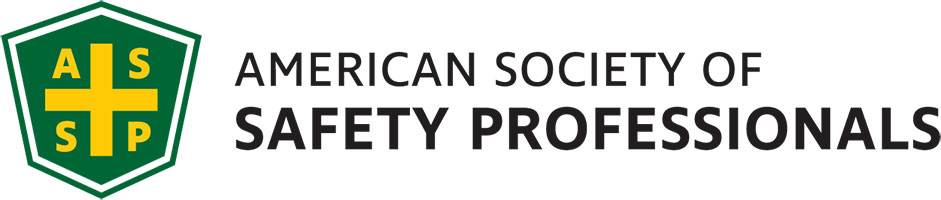 Topic PresenterDateName (print)CompanyASSP Member #Email Address